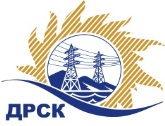 Акционерное Общество«Дальневосточная распределительная сетевая компания»Протокол № 49/УКС-ВПзаседания закупочной комиссии по конкурсу в электронной форме на право заключения договора на Мероприятия по строительству и реконструкции электрических сетей до 20 кВ для технологического присоединения потребителей (в том числе ПИР) на территории Надеждинского и Хасанского МР Приморского края лот № 8601-КС-КС ПИР СМР-2020-ДРСК31908410157- ЕИСКОЛИЧЕСТВО ПОДАННЫХ ЗАЯВОК НА УЧАСТИЕ В ЗАКУПКЕ: 8 (восемь) заявки.КОЛИЧЕСТВО ОТКЛОНЕННЫХ ЗАЯВОК: 1 (одна) заявок.ВОПРОСЫ, ВЫНОСИМЫЕ НА РАССМОТРЕНИЕ ЗАКУПОЧНОЙ КОМИССИИ: Об утверждении результатов процедуры переторжки.О ранжировке заявок.О выборе победителя закупки.ВОПРОС 1 «Об утверждении результатов процедуры переторжки»РЕШИЛИ:Признать процедуру переторжки состоявшейся.Принять условия заявок Участников после переторжки:ВОПРОС 2 «О ранжировке заявок»РЕШИЛИ:Утвердить расчет баллов по результатам оценки заявок:Утвердить ранжировку заявок:ВОПРОС 3 «О выборе победителя закупки»РЕШИЛИ:Признать Победителем закупки Участника, занявшего 1 (первое) место в ранжировке по степени предпочтительности для Заказчика: ООО "ТЕХЦЕНТР" ИНН/КПП 2539057716/253901001 ОГРН 1032502131056 на условиях: с ценой заявки 26 798 692,54 руб. без учета НДС, являющейся суммарной стоимостью единичных расценок, зафиксированных в предложении Участника на переторжку, в соответствии с ориентировочным объемом, указанным в Технических требованиях Заказчика. Предельная стоимость договора в соответствии с п. 5.1. Проекта Договора (Приложение 2 к Документации о закупке) составляет 19 600 000,00 рублей без учета НДС. Срок выполнения работ: с момента заключения договора по 31.12.2020. Условия оплаты: в течение 30 (тридцати) календарных дней с даты подписания акта выполненного этапа работ на основании предоставленных Подрядчиком счетов. Окончательный расчет, за исключением обеспечительного платежа, если это предусмотрено условиями договора, Заказчик обязан произвести в течение 30 (тридцати) календарных дней с даты подписания Заказчиком акта приёмки законченного строительством объекта, по форме КС-11 или КС-14 утвержденной постановлением Госкомстата России от 30.10.1997 г. № 71а. Гарантийные обязательства: Гарантийный срок нормальной эксплуатации объекта (без аварий, нарушения технологических параметров его работы, работы в пределах проектных параметров и режимов) и работ устанавливается не менее 60 месяцев с момента сдачи Объекта в эксплуатацию. Гарантийный срок на поставляемые Подрядчиком оборудование и материалы устанавливается с момента сдачи Объекта и составляет не менее 60 месяцев, если иное не установлено заводом изготовителем.Инициатору договора обеспечить подписание договора с Победителем не ранее чем через 10 (десять) календарных дней и не позднее 20 (двадцати) календарных дней после официального размещения итогового протокола по результатам закупки.Победителю закупки в срок не позднее 3 (трех) рабочих дней с даты официального размещения итогового протокола по результатам закупки обеспечить направление по адресу, указанному в Документации о закупке, информацию о цепочке собственников, включая бенефициаров (в том числе конечных), по форме и с приложением подтверждающих документов согласно Документации о закупке.Коврижкина Е.Ю.(4162) 397-208город  Благовещенск«10» декабря 2019 года№п/пНаименование Участника, его адрес, ИНН и/или идентификационный номерДата и время регистрации заявкиООО "ЭРЛАНГ" 
ИНН/КПП 2540115779/253601001 ОГРН 105250445151525.10.2019 06:53ООО "ДАЛЬНЕВОСТОЧНАЯ МОНТАЖНАЯ КОМПАНИЯ" 
ИНН/КПП 2506012068/250601001 ОГРН 117253602550701.11.2019 03:53ООО "ТЕХЦЕНТР" 
ИНН/КПП 2539057716/253901001 ОГРН 103250213105604.11.2019 10:04ООО «Уссурэлектромонтаж» 
ИНН/КПП 2511038625/251101001 ОГРН 102250086683805.11.2019 09:44ООО "Востокэнергосервис" 
ИНН/КПП 2536299964/253601001 ОГРН 116253609786605.11.2019 13:34ООО СТРОИТЕЛЬНАЯ КОМПАНИЯ "МОНТАЖ-СЕРВИС" 
ИНН/КПП 2511099508/251101001 ОГРН 116251105303306.11.2019 06:50ООО "Восточные энерго-строительные технологии" 
ИНН/КПП 2537094590/254001001 ОГРН 112253700362106.11.2019 07:19ООО "СЕТЬЭНЕРГОРЕСУРС" 
ИНН/КПП 7728843626/772801001 ОГРН 113774642088806.11.2019 07:58№п/пНаименование Участника и/или идентификационный номерДата и время регистрации заявкиМаксимальное значение цены договора, руб. без НДССредняя суммарная цена на каждую единицу товара, работы, руб. без НДС до переторжки, 
руб. без НДССредняя суммарная цена на каждую единицу товара, работы, руб. без НДС после переторжки, 
руб. без НДСООО "ЭРЛАНГ" 
ИНН/КПП 2540115779/253601001 
ОГРН 105250445151525.10.2019 06:5319 600 000,00432 831,38366 133,5ООО "ДАЛЬНЕВОСТОЧНАЯ МОНТАЖНАЯ КОМПАНИЯ" 
ИНН/КПП 2506012068/250601001 
ОГРН 117253602550701.11.2019 03:5319 600 000,00432 831,38432 831,38ООО "ТЕХЦЕНТР" 
ИНН/КПП 2539057716/253901001 
ОГРН 103250213105604.11.2019 10:0419 600 000,00432 831,38270 693,86ООО «Уссурэлектромонтаж» 
ИНН/КПП 2511038625/251101001 
ОГРН 102250086683805.11.2019 09:4419 600 000,00432 831,38326 228,64ООО СТРОИТЕЛЬНАЯ КОМПАНИЯ "МОНТАЖ-СЕРВИС" 
ИНН/КПП 2511099508/251101001 
ОГРН 116251105303306.11.2019 06:5019 600 000,00328 217,07328 217,07ООО "Восточные энерго-строительные технологии" 
ИНН/КПП 2537094590/254001001 
ОГРН 112253700362106.11.2019 07:1919 600 000,00432 831,38351 385,14ООО "СЕТЬЭНЕРГОРЕСУРС" 
ИНН/КПП 7728843626/772801001 
ОГРН 113774642088806.11.2019 07:5819 600 000,00428 503,07361 414,2Критерий оценки (подкритерий)Весовой коэффициент значимостиВесовой коэффициент значимостиКоличество баллов, присужденных заявке по каждому критерию / подкритерию
(с учетом весового коэффициента значимости) Количество баллов, присужденных заявке по каждому критерию / подкритерию
(с учетом весового коэффициента значимости) Количество баллов, присужденных заявке по каждому критерию / подкритерию
(с учетом весового коэффициента значимости) Количество баллов, присужденных заявке по каждому критерию / подкритерию
(с учетом весового коэффициента значимости) Количество баллов, присужденных заявке по каждому критерию / подкритерию
(с учетом весового коэффициента значимости) Количество баллов, присужденных заявке по каждому критерию / подкритерию
(с учетом весового коэффициента значимости) Количество баллов, присужденных заявке по каждому критерию / подкритерию
(с учетом весового коэффициента значимости) Количество баллов, присужденных заявке по каждому критерию / подкритерию
(с учетом весового коэффициента значимости) Количество баллов, присужденных заявке по каждому критерию / подкритерию
(с учетом весового коэффициента значимости) Количество баллов, присужденных заявке по каждому критерию / подкритерию
(с учетом весового коэффициента значимости) Количество баллов, присужденных заявке по каждому критерию / подкритерию
(с учетом весового коэффициента значимости) Количество баллов, присужденных заявке по каждому критерию / подкритерию
(с учетом весового коэффициента значимости) Количество баллов, присужденных заявке по каждому критерию / подкритерию
(с учетом весового коэффициента значимости) Количество баллов, присужденных заявке по каждому критерию / подкритерию
(с учетом весового коэффициента значимости) Критерий оценки (подкритерий)критерия подкритерияООО "ЭРЛАНГ"ООО "ЭРЛАНГ"ООО "ДАЛЬНЕВОСТОЧНАЯ МОНТАЖНАЯ КОМПАНИЯ"ООО "ДАЛЬНЕВОСТОЧНАЯ МОНТАЖНАЯ КОМПАНИЯ"ООО "ТЕХЦЕНТР" 
ООО "ТЕХЦЕНТР" 
ООО «Уссурэлектромонтаж»ООО «Уссурэлектромонтаж»ООО СТРОИТЕЛЬНАЯ КОМПАНИЯ "МОНТАЖ-СЕРВИС"ООО СТРОИТЕЛЬНАЯ КОМПАНИЯ "МОНТАЖ-СЕРВИС"ООО "Восточные энерго-строительные технологии"ООО "Восточные энерго-строительные технологии"ООО "СЕТЬЭНЕРГОРЕСУРС"ООО "СЕТЬЭНЕРГОРЕСУРС"Критерий оценки 1: Средняя арифметическая стоимость всех видов работ90%-//-3,333,332,812,814,504,503,733,733,713,713,473,473,373,37Критерий оценки 2: Квалификация (предпочтительность) участника10%-//-0,500,500,500,500,500,500,500,500,500,500,500,500,500,50Подкритерий 2.1: Чем больше опыт выполнения аналогичных профилю закупки работ, тем выше предпочтительность-//-90%4,504,504,504,504,504,504,504,504,504,504,504,504,504,50Подкритерий 2.1: Отсутствие за предшествующие дате окончания подачи заявок 12 месяцев, вступивших в законную силу и не обжалованных Участником судебных актов, которыми установлен факт неисполнения (ненадлежащего исполнения) Участником обязательств по договорам, в которых он выступает поставщиком (поставщиком, подрядчиком, исполнителем) повышает предпочтительность-//-10%0,500,500,500,500,500,500,500,500,500,500,500,500,500,50Итоговый балл заявки 
(с учетом весовых коэффициентов значимости)Итоговый балл заявки 
(с учетом весовых коэффициентов значимости)Итоговый балл заявки 
(с учетом весовых коэффициентов значимости)Итоговый балл заявки 
(с учетом весовых коэффициентов значимости)3,833,833,313,315,005,004,234,234,214,213,973,973,873,87Место в ранжировке (порядковый № заявки)Наименование Участника и/или идентификационный номерДата и время регистрации заявкиМаксимальное значение цены договора, руб. без НДССуммарная цена на каждую единицу товара, работы, руб. без НДС, 
руб. без НДССредняя суммарная цена на каждую единицу товара, работы, руб. без НДС, 
руб. без НДС Возможность применения приоритета в соответствии с 925-ПП1 местоООО "ТЕХЦЕНТР" 
ИНН/КПП 2539057716/253901001 
ОГРН 103250213105604.11.2019 10:0419 600 000,0026 798 692,54270 693,86нет2 местоООО «Уссурэлектромонтаж» 
ИНН/КПП 2511038625/251101001 
ОГРН 102250086683805.11.2019 09:4419 600 000,0032 296 635,35326 228,64нет3 местоООО СТРОИТЕЛЬНАЯ КОМПАНИЯ "МОНТАЖ-СЕРВИС" 
ИНН/КПП 2511099508/251101001 
ОГРН 116251105303306.11.2019 06:5019 600 000,0032 493 490,14328 217,07нет4 местоООО "Восточные энерго-строительные технологии" 
ИНН/КПП 2537094590/254001001 
ОГРН 112253700362106.11.2019 07:1919 600 000,0034 787 128,55351 385,14нет5 местоООО "СЕТЬЭНЕРГОРЕСУРС" 
ИНН/КПП 7728843626/772801001 
ОГРН 113774642088806.11.2019 07:5819 600 000,0035 780 006,09361 414,2нет6 местоООО "ЭРЛАНГ" 
ИНН/КПП 2540115779/253601001 
ОГРН 105250445151525.10.2019 06:5319 600 000,0036 247 216,95366 133,5нет7 местоООО "ДАЛЬНЕВОСТОЧНАЯ МОНТАЖНАЯ КОМПАНИЯ" 
ИНН/КПП 2506012068/250601001 
ОГРН 117253602550701.11.2019 03:5319 600 000,0042 850 306,70432 831,38нетСекретарь Закупочной комиссии: Елисеева М.Г._____________________________